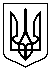 ДЕРЖАВНА КАЗНАЧЕЙСЬКА СЛУЖБА УКРАЇНИЗАТВЕРДЖЕНОРішення уповноваженої особи ______________ Анастасія ОЗЕРОВАпротокол УО(С) від 08.08.2022 № 31/Ш(0)ДОКУМЕНТАЦІЯ СПРОЩЕНОЇ ЗАКУПІВЛІ(вимоги до предмету закупівлі)ДК 021:2015: 50410000-2 – Послуги з ремонту і технічного обслуговування вимірювальних, випробувальних і контрольних приладів (Послуги з проведення технічного обслуговування та повірки теплолічильників)Київ2022 рікДодаток 1до документаціїПерелік документів,які повинні бути завантажені учасником до кінцевого строку подання пропозиційДокументи щодо підтвердження інформації про відповідність вимогам.Таблиця 1Для підтвердження, що учасник на момент подання пропозиції та виконання договору є уповноваженою організацією (науковим метрологічним центром,  метрологічним центром або повірочною лабораторією) з дійсним свідоцтвом про уповноваження на проведення повірки засобів вимірювальної техніки, що перебувають в експлуатації та застосовуються у сфері законодавчо регульованої метрології, що містить категорію: теплолічильники (клас точності 2,5; 4) (далі ‒ Уповноважена організація) або учасник має дійсний на момент подання пропозиції та виконання договору договір з Уповноваженою організацією, надає копії відповідних підтвердних документів (наприклад: договір Учасника з Уповноваженою організацією та/або свідоцтво про уповноваження на проведення повірки засобів вимірювальної техніки, що перебувають в експлуатації та застосовуються у сфері законодавчо регульованої метрології з додатком, або інші підтвердні документи).Інформація про необхідні технічні, якісні та кількісні характеристики предмета закупівлі, а саме: довідка щодо погодження з технічними, якісними та кількісними характеристиками предмета закупівлі із заповненою технічною специфікацією у вигляді додатку 2 до документації / Розділу 2 додатку 2 до документації. У разі, якщо технічна специфікація передбачає необхідність зазначення Учасником інформації про конкретні характеристики  предмета закупівлі (торгову марку або бренд, модель, параметри тощо), Учасник має надати в складі такої довідки заповнену технічну специфікацію. При цьому замовник залишає за собою право перевірити достовірність вказаних параметрів шляхом їхнього перегляду на сайті виробника / офіційного представника / постачальника в Україні;або у довільній формі.  У разі, якщо технічна специфікація передбачає необхідність зазначення Учасником інформації про конкретні характеристики  предмета закупівлі (торгову марку або бренд, модель, параметри тощо), Учасник має надати в складі такої довідки заповнену технічну специфікацію. При цьому замовник залишає за собою право перевірити достовірність вказаних параметрів шляхом їхнього перегляду на сайті виробника / офіційного представника / постачальника в Україні.Витяг / виписка з Єдиного державного реєстру юридичних осіб, фізичних осіб-підприємців та громадських формувань (далі – ЄДР) не раніше дати оприлюдненого в електронній системі закупівель оголошення про проведення спрощеної закупівлі, що  містить інформацію про кінцевих бенефіціарних власників учасника.У разі неможливості надання такого витягу / виписки, учасник надає витяг / виписку з ЄДР з актуальною інформацією про кінцевих бенефіціарних власників та гарантійний лист про актуальність наведеної у витягу / виписці інформації про кінцевих бенефіціарних власників станом на дату оголошення в електронній системі закупівель спрощеної закупівлі.4.1. У разі, якщо учасником закупівлі є громадяни російської федерації / юридичні особи, створені та зареєстровані відповідно до законодавства України, кінцевим бенефіціарним власником, членом або учасником (акціонером), що має частку в статутному капіталі 10 і більше відсотків, якої є громадянин російської федерації, то такий учасник додатково надає копію посвідки про тимчасове чи постійне місце проживання на території України такого громадянина російської федерації, видану у відповідності до Закону України «Про Єдиний державний демографічний реєстр та документи, що підтверджують громадянство України, посвідчують особу чи її спеціальний статус».Дана вимога обумовлена необхідністю дотримання вимог постанови Кабінету Міністрів України від 03.03.2022 № 187 «Про забезпечення захисту національних інтересів за майбутніми позовами держави Україна у зв’язку з військовою агресією Російської Федерації», підпунктом 1 пункту 1 якої визначено установити до прийняття та набрання чинності Законом України щодо врегулювання відносин за участю осіб, пов'язаних з державою-агресором, мораторій (заборону) на виконання, у тому числі в примусовому порядку, грошових та інших зобов'язань, кредиторами (стягувачами) за якими є російська федерація або такі особи:громадяни російської федерації (крім тих, що проживають на території України на законних підставах);юридичні особи, створені та зареєстровані відповідно до законодавства України, кінцевим бенефіціарним власником, членом або учасником (акціонером), що має частку в статутному капіталі 10 і більше відсотків, якої є російська федерація, громадянин російської федерації (крім того, що проживає на території України на законних підставах), або юридична особа, створена та зареєстрована відповідно до законодавства Російської Федерації.4.2. У разі, якщо відомості про кінцевого бенефіціарного власника не внесені до ЄДР з визначених законодавством України підстав, то інформація про відповідні підстави відображається у зазначеному гарантійному листі та додатково зазначаються відомості про кінцевих бенефіціарних власників, членів або учасників (акціонерів), що мають частку в статутному капіталі 10 і більше відсотків. При цьому якщо серед них є громадянин російської федерації, що має частку в статутному капіталі 10 і більше відсотків, то по такій особі надається документ, зазначений у п.4.1 даних вимог.Повноваження щодо підпису документів пропозиції учасника спрощеної закупівлі підтверджуються:у разі підписання керівником – випискою з протоколу (протокол) засновників та/або наказ про призначення, або іншим документом, що підтверджує повноваження посадової особи учасника на підписання документів;у разі підписання іншою уповноваженою особою учасника – довіреністю та/або дорученням, або іншим документом, що підтверджує повноваження посадової особи учасника на підписання документів.У разі, якщо пропозиція подається учасником - фізичною особою чи фізичною особою-підприємцем, у складі пропозиції подається інформація в довільній формі із зазначенням реєстраційного номеру облікової картки платника податків та/або серії та номеру паспорта (для фізичних осіб, які через свої релігійні переконання відмовляються від прийняття реєстраційного номера облікової картки платника податків та повідомили про це відповідний орган державної фіскальної служби (державної податкової служби) і мають відмітку у паспорті), або інший документ, що підтверджує повноваження такого учасника на підписання документів.У разі, якщо пропозиція подається учасником об'єднанням учасників, до яких належать:окрема юридична особа, створена шляхом об’єднання юридичних осіб - резидентів; окрема юридична особа, створена шляхом об’єднання юридичних осіб (резидентів та нерезидентів); об’єднання юридичних осіб - нерезидентів із створенням або без створення окремої юридичної особидо пропозиції обов'язково включається документ (документи) про створення такого об'єднання.Такими документами можуть бути установчі документи об’єднання учасників відповідно до законодавства України (установчий договір (рішення про створення об’єднання) та/або статут – згідно з частинами третьою – п’ятою статті 118 Господарського кодексу України (далі – ГК України)) або законодавства іншої держави, відповідно до якого було утворене об’єднання.Учасники-нерезиденти для виконання вимог щодо подання документів (інформації), передбачених цим додатком подають документи (інформацію), передбачені законодавством держави, де вони зареєстровані з відповідними поясненнями:у разі подання аналогу документу або у разі відсутності такого документу та його аналогу, учасник-нерезидент повинен додати пояснювальну записку з посиланням на нормативно-правові акти держави, резидентом якої він є;у разі, якщо законодавством держави, де зареєстрований учасник-нерезидент, не передбачено надання відповідних документів, учасник надає лист – роз’яснення, в якому зазначає законодавчі підстави ненадання документів, передбачених цим додатком;6. Відомості про учасника згідно з додатком 3 до документації.7. Цінова пропозиція (за формою) згідно з додатком 4 до документації.8. Інформація (довідка або лист-згода, або заповнений та підписаний проєкт договору у вигляді додатку 6 до документації) про погодження з вимогами проєкту договору, наведеного у додатку 6 до документації. Перелік копій документів, що надаються переможцем замовникупід час укладання договоруКопії документів, що надаються переможцем замовнику під час укладання договору, наведені у додатку 5 до документації.Додаток 2до документаціїВимоги до закупівлі «50410000-2  ‒ Послуги з ремонту і технічного обслуговування вимірювальних, випробувальних і контрольних приладів (Послуги з проведення технічного обслуговування та повірки теплолічильників)»З питань, пов’язаних з підготовкою і подачею цінових пропозицій, учасники можуть звертатися до Погодаєва Олега Геннадійовича – провідного інспектора Відділу адміністративно-господарської роботи Державної казначейської служби України,                             тел. (044) 285-03-86, e-mail: MelnykN@treasury.gov.ua1. Інформація про предмет закупівлі 2. Інформація про необхідні технічні, якісні та кількісні характеристики предмета закупівлі (технічна специфікація)ОБСЯГ ТА ЯКІСТЬ ПОСЛУГУчасник надає послуги з проведення технічного обслуговування та повірки теплолічильників (далі – Послуги), а саме: Послуги включають демонтаж, технічне обслуговування (чистка, промивка, за необхідності заміна резервних елементів живлення тощо), проведення періодичної повірки, монтаж та налаштування теплолічильників.Надання Послуг здійснюється Учасником за адресою Замовника.Учасник повинен надати Замовнику Послуги з дотриманням вимог:Закону України «Про метрологію та метрологічну діяльність»;Закону України «Про охорону праці»;- Порядку проведення повірки законодавчо регульованих засобів вимірювальної техніки, що перебувають в експлуатації, та оформлення її результатів, затвердженого наказом Міністерства економічного розвитку і торгівлі України від 08.02.2016 № 193,  із змінами (далі ‒ Порядок);- Правил технічної експлуатації теплових установок і мереж, затверджених наказом Міністерства палива та енергетики України від 14.02.2007 № 71, із змінами;- «Правил підготовки теплових господарств до опалювального періоду», затверджених наказом Міністерства палива та енергетики України, Міністерства житлово-комунального господарства України від 10.12.2008 № 620/378;- «Правил охорони праці під час експлуатації тепломеханічного обладнання електростанцій, теплових мереж і тепловикористовувальних установок. НПАОП 0.00-1.69-13», затверджених наказом Міністерства енергетики та вугільної промисловості України від 02.12.2013 № 892;- «Правил охорони праці під час експлуатації обладнання, що працює під тиском. НПАОП 0.00-1.81-18», затверджених наказом Міністерства соціальної політики України від 05.03.2018 № 333;- Правил технічної експлуатації електроустановок споживачів, затверджених наказом Міністерства палива та енергетики України від 25.07.2006 № 258,  із змінами; - Правил безпечної експлуатації електроустановок споживачів, затверджених наказом Комітету по нагляду за охороною праці Міністерства праці та соціальної політики України від 09.01.1998 № 4; - технічної та експлуатаційної документації на засоби вимірювальної техніки (далі ‒ ЗВТ); - інших нормативно-правових актів (у тому числі прийнятих на заміну визначених), якими регламентуються питання, пов’язані з наданням Послуг.2.5. Учасник повинен забезпечити надання Послуг працівниками, які мають відповідні допуски, кваліфікацію та досвід для надання Послуг.Учасник забезпечує дотримання техніки безпеки своїми працівниками під час надання Послуг та гарантує робочий стан своїх робочих еталонів, допоміжних ЗВТ, інструментів, пристроїв, машин та іншого обладнання, яке буде використовуватись.Результати надання Послуг оформлюються  відповідно до вимог Порядку.Виконавець несе відповідальність за наявність дозволів та інших документів, які необхідні для надання Послуг за Договором згідно з вимогами законодавства України.Погодження з технічними, якісними та кількісними характеристиками предмету закупівлі Учасник обов'язково підтверджує документально, а саме довідкою із заповненою технічною специфікацією (у випадку наявності та якщо технічна специфікація передбачає необхідність зазначення Учасником інформації про характеристики (торгову марку або бренд, модель тощо) предмета закупівлі) у вигляді Розділу 2 додатку 2 до документації або в довільній формі (у разі наявності технічною специфікацією та якщо технічна специфікація передбачає необхідність зазначення Учасником інформації про характеристики (торгову марку або бренд, модель тощо) предмета закупівлі, надати в складі такої довідки заповнену технічну специфікацію).Додаток 3до документаціїВідомості про учасникаПовна назва учасника: _______________________________________________________Юридична адреса: __________________________________________________________Поштова адреса: ____________________________________________________________Банківські реквізити обслуговуючого банку: ____________________________________Код ЄДРПОУ / Індивідуальний податковий номер: ______________________________ Статус платника податку: _____________________________________________________Контактний номер телефону (телефаксу):________________________________________Е-mail: _____________________________________________________________________Відомості про керівника та / або підписанта договору та / або підписанта документів пропозиції (посада, ПІБ, тел.): ____________________________________________________Додаток 4 до документаціїФорма «Цінової пропозиції»Ми, (назва учасника), надаємо свою пропозицію для участі у закупівлі та для підписання договору за результатами аукціону «50410000-2 – Послуги з ремонту і технічного обслуговування вимірювальних, випробувальних і контрольних приладів (Послуги з проведення технічного обслуговування та повірки теплолічильників)» згідно з вимогами Замовника.Вивчивши документацію та технічні вимоги, на виконання зазначеного вище, ми, уповноважені на підписання договору, маємо можливість та погоджуємося виконати вимоги Замовника та договору на умовах, зазначених у цій пропозиції, за цінами вказаними у таблиці:Ціна* - вартість всіх послуг та витратних матеріалів, комплектуючих (включаючи їх встановлення).цифрами ² ___________________________________________, у тому числі ПДВ¹словами ___________________________________________, у тому числі ПДВ¹.Примітка:¹ без ПДВ – для учасників, які не є платниками податку на додану вартість, відповідно до вимог Податкового кодексу України або якщо предмет закупівлі не обкладається ПДВ;² ціни надаються в гривнях з двома знаками після коми (копійки). 1. Ціна включає у себе всі витрати на транспортування, навантаження та розвантаження, страхування та інші витрати, сплату податків і зборів тощо.2. Ми зобов’язуємося укласти договір про закупівлю та надати його Замовнику не пізніше ніж через 20 днів з дня прийняття рішення про намір укласти договір про закупівлю.3. Ми зобов’язуємося під час укладання договору надати копії документів, передбачених додатком 5 до документації.Додаток 5 до документаціїПерелік копій документів, що надаються переможцем замовнику під час укладання договору Переможець спрощеної закупівлі під ЧАС УКЛАДАННЯ ДОГОВОРУ про закупівлю повинен надати замовнику копії наступних документів в паперовому вигляді (у робочий час за адресою місцезнаходження Замовника):витяг з реєстру платників податку на додану вартість або платників єдиного податку або інший документ із зазначенням статусу платника податків;відповідну інформацію про право підписання договору про закупівлю (протокол/рішення про призначення керівника, наказ про призначення керівника та довіреність або доручення (у разі підписання іншою уповноваженою особою Учасника) на вчинення правочинів або інший документ, що підтверджує повноваження посадової особи учасника на підписання договору про закупівлю, у тому числі для фізичних осіб-підприємців;ліцензію або документ дозвільного характеру (у разі їх наявності) на провадження певного виду господарської діяльності, якщо отримання дозволу або ліцензії на провадження такого виду діяльності передбачено законом.*У разі, якщо переможцем спрощеної закупівлі є об’єднання учасників, копія ліцензії або дозволу надається одним з учасників такого об’єднання учасників.* Якщо постачання (надання, виконання) предмета закупівлі не передбачає отримання ліцензії чи іншого дозвільного документу, то переможцю спрощеної закупівлі не потрібно надавати ніякого документу.У разі не надання під час укладання договору переможцем спрощеної закупівлі документів, що передбачені цим додатком, замовник вважатиме що учасник відмовився від укладання договору про закупівлю та відхиляє учасника на підставі пункту третього частини тринадцятої статті 14 Закону. №I. Загальні положенняI. Загальні положення1Терміни, які вживаються в документаціїДокументація розроблена відповідно до вимог Закону України «Про публічні закупівлі» (далі – Закон). Терміни вживаються у значенні, наведеному в Законі.2Інформація про замовника торгів2.1повне найменування Державна казначейська служба України (далі – Замовник)2.2місцезнаходженнявул. Бастіонна, 6, м. Київ, 016012.3посадова особа замовника, уповноважена здійснювати зв'язок з учасниками З питань, пов’язаних з підготовкою пропозицій учасники спрощеної закупівлі (далі – Учасники) можуть звертатися до:Погодаєв Олег – провідний інспектор Відділу адміністративно-господарської роботи, тел. (044) 285-03-86, e-mail: MelnykN@treasury.gov.ua.Озерова Анастасія – завідувач Сектору закупівель; тел. (044) 281-49-33, e-mail: zakup@treasury.gov.ua.3Вид закупівліСпрощена закупівля4Інформація про предмет закупівлі4.1назва предмета закупівлі«50410000-2 – Послуги з ремонту і технічного обслуговування вимірювальних, випробувальних і контрольних приладів (Послуги з проведення технічного обслуговування та повірки теплолічильників)»4.2опис окремої частини або частин предмета закупівлі (лота), щодо яких можуть бути подані пропозиціїЗакупівля здійснюється щодо предмету закупівлі в цілому.4.3кількість товару та місце його поставки або місце, де повинні бути виконані роботи чи надані послуги, їх обсягиМісце надання послуги: м. Київ.Кількість послуг: Послуги з проведення технічного обслуговування та повірки теплолічильників – 1 послуга.4.4строки поставки товарів, виконання робіт, надання послугдо 30.09.2022 включно5Недискримінація учасниківУчасники (резиденти та нерезиденти) всіх форм власності та організаційно-правових форм беруть участь у спрощеній закупівлі на рівних умовах.6Інформація про валюту, у якій повинно бути розраховано і зазначено ціна пропозиції Валютою пропозицій є національна валюта України – гривня. Розрахунки здійснюватимуться у національній валюті України згідно з умовами укладеного договору.У разі, якщо учасником процедури закупівлі є нерезидент, то такий Учасник зазначає в електронній системі закупівель ціну пропозиції у валюті – гривня.7Інформація про мову (мови), якою (якими) повинні бути складено пропозиції Усі документи, що входять до складу пропозиції та підготовлені безпосередньо учасником, мають бути складені українською мовою.  У разі надання учасником будь-яких інших документів, складених учасником іноземною мовою в минулих періодах, та/або наданих сторонніми підприємствами чи установами, таких як: накази про призначення, протоколи зборів, договори, накладні, акти, виписки, листи-відгуки, технічні специфікації, сертифікати, паспорти якості тощо, та/або скріншоти сторінок з офіційних іноземних сайтів, та/або сканкопії публікацій іноземних друкованих видань або письмових підтверджень, повинні надаватися разом із їх автентичним перекладом українською мовою. Стандартні характеристики, вимоги, умовні позначення у вигляді скорочень та термінологія, пов’язана з товарами, роботами чи послугами, що закуповуються, передбачені існуючими міжнародними або національними стандартами, нормами та правилами, викладаються мовою їх загально-прийнятого застосування.Уся інформація розміщується в електронній системі закупівель українською мовою, крім тих випадків, коли використання букв та символів української мови призводить до їх спотворення (зокрема, але не виключно адреси мережі «інтернет», адреси електронної пошти, торговельної марки (знаку для товарів та послуг), загальноприйняті міжнародні терміни).Учасники-нерезиденти України, які беруть участь у спрощеній закупівлі, можуть додатково подати свою пропозицію, викладену англійською мовою. Переклад може бути здійснений: юридичною особою, діяльність якої пов’язана із здійсненням професійних перекладів. При цьому переклад має бути завірений підписом уповноваженої особи і печаткою такої юридичної особи (у разі використання);перекладачем (справжність (вірність) підпису якого, засвідчується нотаріально). Тексти повинні бути автентичними, визначальним є текст, викладений українською мовою.II. Порядок внесення змін та надання роз’ясненьII. Порядок внесення змін та надання роз’ясненьII. Порядок внесення змін та надання роз’яснень1Порядок уточнення інформації та внесення змін У період уточнення інформації учасники спрощеної закупівлі мають право звернутися до замовника через електронну систему закупівель за роз’ясненням щодо інформації, зазначеної в оголошенні про проведення спрощеної закупівлі, щодо вимог до предмета закупівлі та/або звернутися до замовника з вимогою щодо усунення порушення під час проведення спрощеної закупівлі.Усі звернення за роз’ясненнями, звернення з вимогою щодо усунення порушення автоматично оприлюднюються в електронній системі закупівель без ідентифікації особи, яка звернулася до замовника.Замовник протягом одного робочого дня з дня їх оприлюднення зобов’язаний надати роз’яснення на звернення учасників спрощеної закупівлі, які оприлюднюються в електронній системі закупівель, та/або внести зміни до оголошення про проведення спрощеної закупівлі, та/або вимог до предмета закупівлі.У разі внесення змін до оголошення про проведення спрощеної закупівлі строк для подання пропозицій продовжується замовником в електронній системі закупівель не менше ніж на два робочі дні.Замовник має право з власної ініціативи внести зміни до оголошення про проведення спрощеної закупівлі та/або вимог до предмета закупівлі, але до початку строку подання пропозицій. Зміни, що вносяться замовником, розміщуються та відображаються в електронній системі закупівель у вигляді нової редакції документів.III. Інструкція з підготовки пропозиційIII. Інструкція з підготовки пропозиційIII. Інструкція з підготовки пропозицій1Зміст і спосіб подання пропозиціїПропозиції подаються учасниками після закінчення строку періоду уточнення інформації, зазначеної замовником в оголошенні про проведення спрощеної закупівлі, в електронному вигляді шляхом заповнення електронних форм з окремими полями, де зазначається інформація про ціну та інші критерії оцінки (у разі їх встановлення замовником), шляхом завантаження необхідних документів через електронну систему закупівель, що підтверджують відповідність вимогам, визначеним замовником.Електронна система закупівель автоматично формує та надсилає повідомлення учаснику про отримання його пропозиції із зазначенням дати та часу.Кожен учасник має право подати лише одну пропозицію, у тому числі до визначеної в оголошенні про проведення спрощеної закупівлі частини предмета закупівлі (лота).Пропозиції учасників, подані після закінчення строку їх подання, електронною системою закупівель не приймаються.Під час використання електронної системи закупівель з метою подання пропозицій та їх оцінки документи та дані створюються та подаються з урахуванням вимог законів України «Про електронні документи та електронний документообіг» та «Про електронні довірчі послуги», тобто пропозиція у будь-якому випадку повинна містити накладений кваліфікований електронний підпис (КЕП) або удосконалений електронний підпис на кваліфікованому сертифікаті (УЕП) уповноваженої особи учасника спрощеної закупівлі, яка має відповідні повноваження щодо підпису документів пропозиції.Повноваження щодо підпису документів пропозиції учасника спрощеної закупівлі підтверджуються документами зазначеними у додатку 1 до документації.Вимога щодо засвідчення того чи іншого документу пропозиції власноручним підписом уповноваженої особи учасника спрощеної закупівлі не застосовується до документів (матеріалів та інформації), що подаються у складі пропозиції, якщо такі документи (матеріали та інформація) надані учасником у формі електронного документа через електронну систему закупівель із накладанням КЕП (або УЕП) на кожен з таких документів (матеріал чи інформацію).Замовник перевіряє дійсність КЕП (або УЕП) учасника на сайті центрального засвідчувального органу за посиланням https://czo.gov.ua/verify. Якщо під час перевірки КЕП (або УЕП) не відображаються прізвище та ініціали особи, уповноваженої на підписання пропозиції (власника ключа) та найменування юридичної особи (вимоги до посади не висуваються), учасник вважається таким, що не відповідає встановленим вимогам до предмету закупівлі та його пропозицію буде відхилено на підставі пункту 1 частини 13 статті 14 Закону.Якщо учасником процедури закупівлі є фізична особа, або фізична особа-підприємець, то допускається КЕП (або УЕП) фізичної особи.Документи, що не передбачені законодавством для учасників – юридичних, фізичних осіб, у тому числі фізичних осіб-підприємців, можуть не подаватись у складі пропозиції.Відсутність документів, що не передбачені законодавством для учасників – юридичних, фізичних осіб, у тому числі фізичних осіб-підприємців, у складі пропозиції, не може бути підставою для її відхилення.2Розмір та умови надання забезпечення пропозиційНе вимагається3Умови повернення чи неповернення забезпечення пропозиціїНе застосовуються4Вимоги до учасниківЗамовник вимагає від учасників закупівлі подання ними документально підтвердженої інформації про їх відповідність вимогам згідно додатку 1 до документації. 5Інформація про необхідні технічні, якісні та кількісні характеристики предмета закупівліУчасники закупівлі повинні надати у складі пропозицій інформацію та документи, які підтверджують відповідність пропозиції учасника технічним, якісним, кількісним та іншим характеристикам та вимогам до предмета закупівлі, установленим замовником (згідно додатку 2 до документації).IV. Подання, розкриття, оцінка та розгляд пропозиціїIV. Подання, розкриття, оцінка та розгляд пропозиціїIV. Подання, розкриття, оцінка та розгляд пропозиції1Кінцевий строк подання пропозиційКінцевий строк подання пропозицій – згідно з оголошенням про проведення закупівлі.2Дата і час розкриття пропозиціїПеред початком електронного аукціону автоматично розкривається інформація про ціни/приведені ціни пропозицій.Розкриття пропозицій з інформацією та документами, що підтверджують відповідність учасника умовам, визначеним в оголошенні про проведення спрощеної закупівлі, та вимогам до предмета закупівлі, а також з інформацією та документами, що містять технічний опис предмета закупівлі, здійснюється автоматично електронною системою закупівель одразу після завершення електронного аукціону.3Перелік критеріїв та методика оцінки пропозиції із зазначенням питомої ваги критеріюОцінка пропозицій проводиться автоматично електронною системою закупівель на основі критеріїв і методики оцінки, зазначених у цій документації, шляхом застосування електронного аукціону.Дата і час проведення електронного аукціону визначаються електронною системою закупівель автоматично.Єдиним критерієм оцінки є ціна з питомою її вагою 100%.Замовник та учасники не можуть ініціювати будь-які переговори з питань внесення змін до змісту або ціни поданої пропозиції.4Розгляд пропозиційЗамовник розглядає на відповідність умовам, визначеним в оголошенні про проведення спрощеної закупівлі, та цієї документації, яка за результатами електронного аукціону (у разі його проведення) визначена найбільш економічно вигідною.Строк розгляду найбільш економічно вигідної пропозиції не повинен перевищувати п’ять робочих днів з дня завершення електронного аукціону.За результатами оцінки та розгляду пропозиції замовник визначає переможця.Повідомлення про намір укласти договір про закупівлю замовник оприлюднює в електронній системі закупівель.У разі відхилення найбільш економічно вигідної пропозиції замовник розглядає наступну пропозицію учасника, який за результатами оцінки надав наступну найбільш економічно вигідну пропозицію.Наступна найбільш економічно вигідна пропозиція визначається електронною системою закупівель автоматично.5Інша інформація та опис та приклади формальних (несуттєвих) помилокВитрати, пов’язані з підготовкою та поданням пропозиції, учасник несе самостійно. До розрахунку ціни пропозиції не включаються будь-які витрати, понесені учасником у процесі проведення закупівлі та укладення договору про закупівлю, витрати, пов’язані із оформленням забезпечення пропозиції. Зазначені витрати сплачуються учасником. Понесені витрати учасника не відшкодовуються (в тому числі і у разі відміни закупівлі).Учасники при поданні пропозиції повинні враховувати норми:постанови Кабінету Міністрів України «Про забезпечення захисту національних інтересів за майбутніми позовами держави Україна у зв’язку з військовою агресією Російської Федерації»              від 03.03.2022 № 187, оскільки замовник не може виконувати зобов’язання, кредиторами за якими є російська федерація або особи, пов’язані з країною агресором, що визначені підпунктом 1 пункту 1 цієї постанови;постанови Кабінету Міністрів України «Про застосування заборони ввезення товарів з Російської Федерації» від 09.04.2022 
№ 426, оскільки цією постановою заборонено ввезення на митну територію України в митному режимі імпорту товарів з російської федерації;постанови Кабінету Міністрів України « Про заборону ввезення на митну територію України товарів, що входять з Російської Федерації» від 30.12.2015 № 1147;Закону України «Про забезпечення прав і свобод громадян та правовий режим на тимчасово окупованій території України» від 15.04.2014 № 1207-VII.У випадку не врахування учасником під час подання пропозиції зазначених нормативно-правових актів, пропозиція учасника відхиляється на підставі пункту першого частини 13 статті 14 Закону.Допущення учасниками формальних (несуттєвих) помилок в пропозиції не призведе до відхилення їх пропозицій.Формальними (несуттєвими) вважаються помилки, що пов’язані з оформленням пропозиції та не впливають на зміст пропозиції, а саме – технічні помилки та описки.Перелік формальних помилок затверджено наказом Міністерства розвитку економіки, торгівлі та сільського господарства України від 15.04.2020 № 710 «Про затвердження переліку формальних помилок».До формальних (несуттєвих) помилок відносяться:технічні помилки та описки, граматичні помилки, помилки у правописі, у розділових знаках тощо;орфографічні помилки та механічні описки в словах та словосполученнях, що зазначені в документах, які підготовлені та надані у складі пропозиції безпосередньо Учасником. Наприклад: зазначення в довідці русизмів, сленгових слів або технічних помилок;недотримання встановлених форм згідно Додатків до тендерної документації, за умови, що зміст та вся інформація, яка вимагалась Замовником, зазначені у наданому документі / документах; зазначення невірної назви документу, що підготовлений безпосередньо учасником, у разі, якщо зміст такого документу повністю відповідає вимогам тендерної документації. Наприклад: замість вимоги надати довідку в довільній формі учасник надав лист-пояснення;зазначення неповного переліку інформації в певному документі всупереч вимогам тендерної документації у разі, якщо така інформація в повній мірі відображена у складі іншого документа / документів тендерної пропозиції;у разі надання учасником будь-яких документів, складених ним та/або іншими сторонніми компаніями, підприємствами чи установами іноземною мовою, та перекладу таких документів, що містить розбіжність у написанні окремих слів та/або цифр, при цьому загальна суть змісту не змінюється;якщо вимога в тендерній документації встановлена декілька разів, учасник може подати необхідний документ або інформацію один раз;зміна розширення сканованого(их) файлу(ів) в результаті накладання КЕП (або УЕП);інші помилки, що пов’язані з оформленням тендерної пропозиції та не впливають на її зміст.Відсутність КЕП (або УЕП) та/або накладання кваліфікованої електронної печатки замість КЕП (або УЕП) та/або накладання КЕП (або УЕП) не у відповідності до вимог тендерної документації не вважається формальною помилкою.6Відхилення пропозиційЗамовник відхиляє пропозицію в разі, якщо:пропозиція учасника не відповідає умовам, визначеним в оголошенні про проведення спрощеної закупівлі, та вимогам до предмета закупівлі;учасник не надав забезпечення пропозиції, якщо таке забезпечення вимагалося замовником;учасник, який визначений переможцем спрощеної закупівлі, відмовився від укладення договору про закупівлю (у разі відмови переможця спрощеної закупівлі від підписання договору про закупівлю відповідно до документації, неукладення договору про закупівлю з вини учасника або ненадання замовнику підписаного договору у строк, визначений Законом, або ненадання переможцем спрощеної закупівлі документів, передбачених додатком 5 до документації, замовник відхиляє пропозицію такого учасника, та розглядає (у разі наявності) наступну пропозицію учасника, який за результатами оцінки надав наступну найбільш економічну вигідну пропозицію та приймає рішення про намір укласти договір про закупівлю у порядку та на умовах, визначених Законом);якщо учасник протягом одного року до дати оприлюднення оголошення про проведення спрощеної закупівлі відмовився від підписання договору про закупівлю більше двох разів із замовником, який проводить таку спрощену закупівлю.Інформація про відхилення пропозиції протягом одного дня з дня прийняття рішення замовником оприлюднюється в електронній системі закупівель та автоматично надсилається учаснику, пропозиція якого відхилена через електронну систему закупівель.Учасник, пропозиція якого відхилена, може звернутися до замовника з вимогою надати додаткову аргументацію щодо причин невідповідності його пропозиції умовам, визначеним в оголошенні про проведення спрощеної закупівлі, та вимогам до предмета закупівлі. Не пізніше ніж через три робочих дні з дня надходження такого звернення через електронну систему закупівель замовник зобов’язаний надати йому відповідь.VI. Результати закупівлі та укладання договору про закупівлюVI. Результати закупівлі та укладання договору про закупівлюVI. Результати закупівлі та укладання договору про закупівлю1Відміна закупівлі Замовник відміняє спрощену закупівлю в разі:відсутності подальшої потреби в закупівлі товарів, робіт і послуг;неможливості усунення порушень, що виникли через виявлені порушення законодавства з питань публічних закупівель;скорочення видатків на здійснення закупівлі товарів, робіт і послуг.Спрощена закупівля автоматично відміняється електронною системою закупівель у разі:відхилення всіх пропозицій згідно з частиною 13 статті 14 Закону;відсутності пропозицій учасників для участі в ній.Спрощена закупівля може бути відмінена частково (за лотом).Повідомлення про відміну закупівлі оприлюднюється в електронній системі закупівель:замовником протягом одного робочого дня з дня прийняття замовником відповідного рішення;електронною системою закупівель протягом одного робочого дня з дня автоматичної відміни спрощеної закупівлі внаслідок відхилення всіх пропозицій або відсутності пропозицій учасників для участі у ній.Повідомлення про відміну закупівлі автоматично надсилається всім учасникам електронною системою закупівель в день його оприлюднення2Строк укладання договору Замовник може укласти договір про закупівлю з учасником, який визнаний переможцем спрощеної закупівлі, на наступний день після оприлюднення повідомлення про намір укласти договір про закупівлю, але не пізніше ніж через 20 днів.Договір про закупівлю укладається згідно з вимогами статті 41 Закону.3Проєкт договору про закупівлю з обов’язковим зазначенням порядку змін його умовПроєкт договору про закупівлю наведений у додатку 6 до документації. Договір про закупівлю укладається у письмовій формі відповідно до умов цієї документації та пропозиції переможця. Подаючи пропозицію кожний учасник дає згоду на укладання договору саме на умовах (істотних умовах), зазначених у додатку 6 до документації, та у строк, передбачений Законом.4Істотні умови, що обов’язково включаються до договору про закупівлюІстотні умови, що обов’язково включаються до договору про закупівлю, викладено в проєкті договору, який наведений у додатку 6 цієї документації.Переможець процедури закупівлі під час укладення договору про закупівлю повинен надати інформацію та документи, передбачені додатком 5 до документації.6Розмір, вид, строк та умови надання, повернення та неповернення забезпечення виконання договору про закупівлюНе вимагаєтьсяВимогиПерелік документів, що підтверджують інформацію про відповідність вимогам1. Наявність документально підтвердженого досвіду виконання аналогічного (аналогічних) за предметом закупівлі договору (договорів)1.1. Заповнена довідка, що містить інформацію про наявність досвіду виконання аналогічного (аналогічних) за предметом закупівлі договору (договорів)* (крім відомостей, що становлять комерційну таємницю):*Під аналогічним за предметом закупівлі договором слід розуміти виконаний/частково виконаний договір, за умовами якого було надано послуги з проведення технічного обслуговування (включаючи повірку теплолічильника (-ів) або послуги з проведення повірки теплолічильника (-ів).1.2. До довідки додаються копії договору (договорів) та/або актів за договором (договорами), зазначеним учасником у довідці, або інші документи, які підтверджують його (їх) виконання / часткове виконання (наприклад: позитивний лист-відгук у довільній формі від контрагента, зазначеного у довідці, зміст якого підтверджує якісне виконання договору, зазначеного у довідці (лист-відгук повинен містити посилання на договір, зазначений учасником у довідці)).У разі участі об’єднання учасників підтвердження відповідності кваліфікаційним критеріям здійснюється з урахуванням узагальнених об’єднаних показників кожного учасника такого об’єднання на підставі наданої об’єднанням інформації.Найменування предмета закупівлі50410000-2 – Послуги з ремонту і технічного обслуговування вимірювальних, випробувальних і контрольних приладів (Послуги з проведення технічного обслуговування та повірки теплолічильників)Код послуги / товару / роботи, що визначений згідно з Єдиним закупівельним словником, що найбільше відповідає назві номенклатурної позиції предмета закупівлі50411000-9 – Послуги з ремонту і технічного обслуговування вимірювальних приладівДжерело фінансуванняДержавний бюджет Вид предмета закупівліПослугаМежі надання послуг / поставки товару / виконання робітм. КиївКількість, обсяг надання послугПослуги з проведення технічного обслуговування та повірки теплолічильників – 1 послуга;Строк надання послугдо 30.09.2022 року включно.Очікувана вартість закупівлі 19 050,00 грн з ПДВ.Назва засобу вимірювальної технікиТеплолічильникТеплолічильникУмовне позначення засобу вимірювальної технікиНМВ 93.02ЛВТЕ-3СКомплектаціяВимірювальний блок;Термоперетворювачі опору ТСП-С (2 шт.);Вимірювальна ділянка з ультразвуковим перетворювачем витрати ВД-1, DN20/50.Теплообчислювач ЛВТЕ-3;Витратомір-лічильник електромагнітний в подав. трубопроводі МР400-Э, DN20;Витратомір-лічильник електромагнітний в зворот.  трубопроводі МР400-Э, DN20;Термоперетворювачі опору ТСМ-1288 (2 шт.).Рік виготовлення19971999ВиробникТОВ Фірма «Семпал Ко ЛТД»ТОВ «КатрЛесс»Кількість, шт11Місце експлуатації (адреса)м. Київм. Київ________________________________________________________________________посада уповноваженої особи Учасникапідпис прізвище, ініціали№ з/пНайменування послугОдиниця виміруКількістьЦіна* за одиницю (з ПДВ¹), грнВсього,(з ПДВ¹), грн12Усього, грнУсього, грнУсього, грнУсього, грнУсього, грну т.ч. ПДВ, грну т.ч. ПДВ, грну т.ч. ПДВ, грну т.ч. ПДВ, грну т.ч. ПДВ, грн________________________________________________________________________посада уповноваженої особи Учасникапідпис прізвище, ініціали